Объект: Мехренцева, 9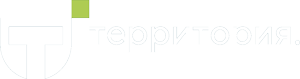 ЕЖЕМЕСЯЧНЫЙ ОТЧЕТ                                                          Выполнено в октябрь 2022 годаВсего обращенийРешеноВ работе65        632ДатаАдрес объектаВид работФото до проведения работФото после проведения работ10.10.2022Мехренцева,9 входная группаРемонт плитки на фасаде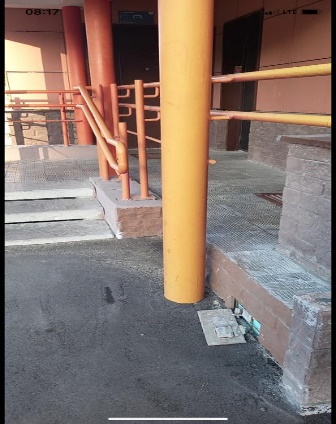 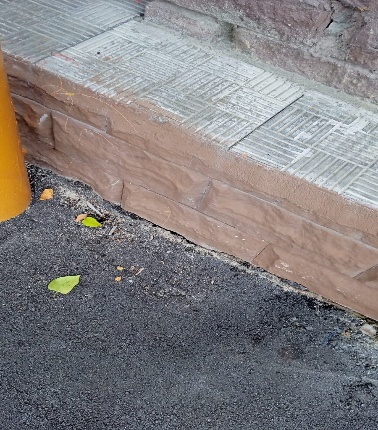 Мехренцева,9 Подъезд №3 эт.16 эвак лестницаРучка окно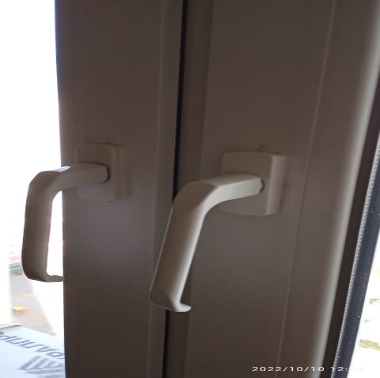 Мехренцева,9 Подъезд №1,2,3,4Установка пружины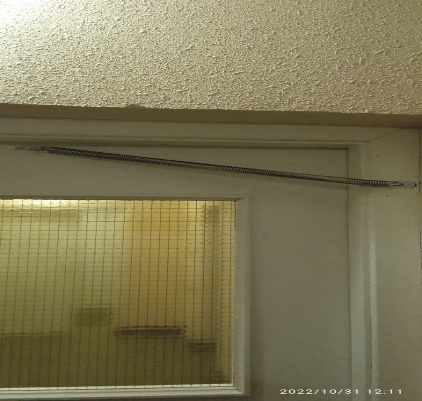 Мехренцева,9 подъезд №3 эт.18Ремонт двери с заменой бруска   №      п.п.Выполненные работы1Восстановление освещения:Замена ламп - – 13шт.Замена светильников2Техническое обслуживание газовой котельной4 Проверка исправности и работоспособности оборудования, выполнение наладочных  работ на индивидуальных тепловых пунктах и водомерном узле. 5 Контроль параметров теплоносителя и воды (давления, температуры, расхода) и незамедлительное принятие мер к восстановлению требуемых параметров отопления и водоснабжения и герметичности системы.6Проверка работоспособности и обслуживание устройства водоподготовки для системы горячего водоснабжения.7Проверка неисправности, работоспособности, регулировка и техническое обслуживание насосов, запорной арматуры, контрольно- измерительных приборов, автоматических регуляторов и устройств, коллективных (общедомовых) приборов учёта и элементов скрытых от постоянного наблюдения (разводящих трубопроводов и оборудования на чердаках, в подвалах и каналах)8Проведение осмотров, технического обслуживания и текущего ремонта лифтов9Прочистка козырьков10 Запуск отопления МОП